AGENDA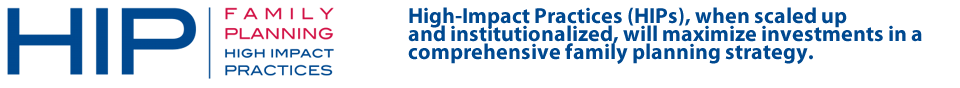 HIP Partners MeetingOctober 21, 2014 9:00 – 4:30Objectives Update on HIP work to dateFinalize joint HIP workplan for 2015Finalize plans for decision-making toolDiscuss and finalize development of 2015 HIP briefsTuesday, October 21, 2014BreakfastBreakfastBreakfastBreakfast9:00 – 9:15Welcome Caroline Quijada, Abt AssociatesJennifer Friedman, IPPF Suzanne Reier, WHO Nuriye Ortayli, UNFPAShawn Malarcher, USAIDWelcome Caroline Quijada, Abt AssociatesJennifer Friedman, IPPF Suzanne Reier, WHO Nuriye Ortayli, UNFPAShawn Malarcher, USAIDWelcome Caroline Quijada, Abt AssociatesJennifer Friedman, IPPF Suzanne Reier, WHO Nuriye Ortayli, UNFPAShawn Malarcher, USAIDWelcome Caroline Quijada, Abt AssociatesJennifer Friedman, IPPF Suzanne Reier, WHO Nuriye Ortayli, UNFPAShawn Malarcher, USAID9:15 – 9:45HIP TAG Report Jay Gribble, Futures GroupHIP TAG Report Jay Gribble, Futures GroupHIP TAG Report Jay Gribble, Futures GroupHIP TAG Report Jay Gribble, Futures Group9:45 – 10:45IBP HIP Task Team ReportNandita Thatte, USAIDLaurette Cucuzza, Plan USAErin Schelar, USAIDIBP HIP Task Team ReportNandita Thatte, USAIDLaurette Cucuzza, Plan USAErin Schelar, USAIDIBP HIP Task Team ReportNandita Thatte, USAIDLaurette Cucuzza, Plan USAErin Schelar, USAID10:45 – 11:15Break11:15 – 11:45Website updates, web analytics, and TwitterDebbie Dickson, K4H and Caitlin Thistle, USAID11:45 – 12:30Workplan DiscussionGifty Addico, UNFPA 12:30 – 13:30LunchLunchLunchLunch13:30 – 14:30Decision-making tool overviewAlisa Wong, FP 2020Emily Sonneveldt, Futures Institute and George Hayes, MSI Decision-making tool overviewAlisa Wong, FP 2020Emily Sonneveldt, Futures Institute and George Hayes, MSI 14:30 – 16:002015 HIP BriefsAdolescent Briefs:      Overview of process: Sylvia Wong, UNFPA and Shefa Skider, USAIDBriefs: Kate Plourde, FHI 360; Jill Gay, Population Council; Kimberly            Ashburn , IRHGalvanizing Commitment:      Jay Gribble, Futures Group2015 HIP BriefsAdolescent Briefs:      Overview of process: Sylvia Wong, UNFPA and Shefa Skider, USAIDBriefs: Kate Plourde, FHI 360; Jill Gay, Population Council; Kimberly            Ashburn , IRHGalvanizing Commitment:      Jay Gribble, Futures Group2015 HIP BriefsAdolescent Briefs:      Overview of process: Sylvia Wong, UNFPA and Shefa Skider, USAIDBriefs: Kate Plourde, FHI 360; Jill Gay, Population Council; Kimberly            Ashburn , IRHGalvanizing Commitment:      Jay Gribble, Futures Group2015 HIP BriefsAdolescent Briefs:      Overview of process: Sylvia Wong, UNFPA and Shefa Skider, USAIDBriefs: Kate Plourde, FHI 360; Jill Gay, Population Council; Kimberly            Ashburn , IRHGalvanizing Commitment:      Jay Gribble, Futures Group16:00 – 16:30Next Steps and Wrap UpNext Steps and Wrap UpNext Steps and Wrap UpNext Steps and Wrap Up